NHS logo

COVID-19 VACCINATION APPOINTMENT – BOOKING LETTERS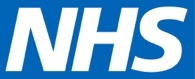 Date: 11 January 2021The following pack includes:  National call/recall letter – based on ageThat will be sent to people that haven’t already been vaccinated, to book appointments in a Vaccination Centre/other services in line with operational plans through www.nhs.uk/covid-vaccination and by phoning 119 (from Saturday 9 January). NOTE: Other letters will be added when we start writing to other cohorts. 
Translated insert that will go with the letter 
Letters will be sent with a copy of the leaflet available here: http://bit.ly/adultguideTemplate letter for PCNs To be used/tailored as appropriate. National call/recall booking letter for people on the basis of their ageAddress 1Address 2Address 3Address 4PostcodeBook your coronavirus (COVID-19) vaccine appointments nowDear XXXYou are able to book your free NHS coronavirus vaccine now.We have sent you this letter as experts recommend that people in your age group are among the first to get the vaccine. This is because evidence shows that risk of serious illness because of coronavirus increases with age.How to book your appointmentsTo book your vaccination, visit: www.nhs.uk/covid-vaccinationIf you cannot use the NHS website, phone 119 free of charge. You can ask someone else to do this for you if you prefer. The phone line is open into the evening and you may choose to ring later in the afternoon or early evening when it is less busy.  When you book, you will need:your name and date of birthyour NHS number, which is at the top of this letterYou should book as soon as possible. If you've had your first vaccine dose already, ignore this letter, the NHS will contact you when it's time for your second dose.
If you can’t travel to one of the locations available through nhs.uk or by ringing 119, or there is another reason you can’t book an appointment at one of these locations, you can choose to wait until your local GP services contact you if they haven’t already. If you would rather do that, you don’t need to do anything now – just wait for your GP services to contact you.  More locations will also become available through nhs.uk or by ringing 119 in the coming weeks so you could also try again later.If you are unable to leave the house to travel to where you are offered an appointment and cannot arrange for someone to help you, your local NHS services will be in contact with you.If you receive a letter and already have an appointment booked to have your vaccine at a local GP service please ignore the letter. There is nothing you need to do except turn up at your scheduled GP appointment. 
About the coronavirus vaccineYou need 2 doses of the vaccine to get the best protection from the virus. Your second dose will be given up to 12 weeks after your first.When you book your first appointment through www.nhs.uk/covid-vaccination or by phoning 119, you will also need to book your second appointment.For more information, read the leaflet that came with this letter, or visitwww.nhs.uk/covid-vaccinationSome people may not be able to get this vaccine at the moment. If you have had bad allergic reactions in the past, it is important that you read all the guidance. You can also ask about it when you book, or discuss it with a health professional when you attend your appointment.The place that you choose to have your vaccine will keep you safe from COVID-19 through a range of measures including cleaning and disinfecting and having social distancing in waiting areas. Please also wear a face covering to your appointment.Remember, the vaccine is only available from the NHS and is free of charge. The NHS will never ask you for details about your bank account or to pay for the vaccine. Data Protection:  NHS England is responsible for processing your personal data for the purposes of the Covid-19 vaccination programme. To find out more, you can access our privacy notice at: https://www.england.nhs.uk/contact-us/privacy-notice/, or search for “NHS England Privacy Notice” in your browserTemplate age-based letter for PCNs to adapt as appropriate Book your coronavirus (COVID-19) vaccine appointments nowDear [NAME]You can book your free NHS coronavirus vaccination appointments by contacting us on xxx. We have sent you this letter as experts recommend that people in your age group are among the first to get the vaccine. This is because evidence shows that risk of serious illness because of coronavirus increases with age.About the coronavirus vaccine
The coronavirus vaccine is free of charge to you.You need 2 doses of the vaccine to get the best protection from the virus. Your second dose will be given up to 12 weeks after your first. For more information, read the leaflet that came with this letter, or visit www.nhs.uk/covid-vaccination Some people may not be able to get this vaccine at the moment. If you have had bad allergic reactions in the past, it is important that you read all the guidance. You can also ask about it when you book, or discuss it with a health professional when you attend your appointment.If you are unable to leave the house to travel and cannot arrange for someone to help you, XXXXX. Our services have a range of measures to keep you safe from COVID-19 including cleaning and disinfecting and having social distancing in waiting areas. Please also wear a face covering to your appointment.Other information  You may also receive an invitation letter from the national NHS to book through www.nhs.uk/covid-vaccination or by ringing 119. If you choose to book through our services by calling xxxx, you can ignore the national letter and attend your appointment with us as planned.If you have already booked through www.nhs.uk/covid-vaccination or by ringing 119, please keep those appointments and there is no need to respond to this letter. Your records will be updated automatically.Yours sincerely,[Signatory]EnglishTo book your COVID-19 vaccination appointments go to www.nhs.uk/covid-vaccination or phone 119 which will have interpreters available on request.For more information in other formats, and languages other than English, go to:http://bit.ly/adultguideArabicعربىلحجز مواعيد اللقاح ضد COVID-19، انتقل إلى www.nhs.uk/covid-vaccination أو اتصل برقم 119 الذي سيوفر مترجمين فوريين عند الطلب.لمزيد من المعلومات بتنسيقات ولغات أخرى غير الإنجليزية، انتقل إلى:http://bit.ly/adultguideBengaliবাংলাআপনার কোভিড-১৯ টিকার অ্যাপয়েন্টমেন্টের বুকিং এর জন্য www.nhs.uk/covid-vaccination এ যান বা ১১৯ নম্বরে ফোন করুন যেখানে অনুরোধ সাপেক্ষে দোভাষী পরিষেবা সুবিধা পাওয়া যাবে।	অন্যান্য প্রকরণ  এবং ইংরেজী ব্যতীত অন্য ভাষাতে আরও তথ্য পেতে  এখানে যানঃhttp://bit.ly/adultguideSpanishEspañolPara reservar sus citas de vacunación contra la COVID-19, vaya a www.nhs.uk/covid-vaccination o llame al teléfono número 119, donde tendrá intérpretes disponibles previa solicitud.Para obtener más información en otros formatos e idiomas distintos del inglés, visite:http://bit.ly/adultguideFarsiفارسیبرای رزرو قرارهای واکسیناسیون کووید-19 خود به www.nhs.uk/covid-vaccination مراجعه کرده یا به شماره 119 زنگ بزنید که بنا به درخواست، مترجم همزمان در اختیار دارند.	برای اطلاعات بیشتر در فرمتهای دیگر، هر زبان دیگر به غیر از انگلیسی، به اینجا مراجعه کنید:http://bit.ly/adultguideGujaratiગુજરાતીતમારી કોવિડ-19 રસીકરણની એપોઇન્ટમેન્ટ બુક કરવા માટે www.nhs.uk/covid-vaccination પર જાવ અથવા 119 પર ફોન કરો જેઓ વિનંતી કરવાથી દુભાષિયા ઉપલબ્ધ કરાવી આપશે. ઇંગ્લીશ સિવાયના અન્ય સ્વરૂપો અને ભાષાઓમાં વધુ માહિતી માટે, અહીં જાઓ:http://bit.ly/adultguideHindiहिन्दीअपनी COVID-19 टीकाकरण अपॉइंटमेंट की बुकिंग करने के लिए www.nhs.uk/covid-vaccination पर जाएं या 119 पर फोन करें जहां अनुरोध पर दुभाषिए उपलब्ध होंगे।	अन्य प्रारूपों, और अंग्रेजी के अलावा अन्य भाषाओं में अधिक जानकारी के लिए इस वेबसाइट पर जाएं:http://bit.ly/adultguideKurdishسۆرانیبۆ سازکردنی مەوعید بۆ کوتان دژی کۆڤید-19 سەردان بکە بۆ www.nhs.uk/covid-vaccination یان تەلەفون بکە بۆ 119 کە وەرگیڕی زنانیان هەیە بە داواکردنبۆ زانیاریی زیاتر بە شێوازی تر، وە بە زمانی تر جگە لە ئینگلیزی، سەردان بکە بۆ:http://bit.ly/adultguideNepaliनेपालीतपाईंको COVID-19 खोप एपोइन्टमेन्ट लिन www.nhs.uk/covid-vaccination मा जानुहोस् वा 119 मा फोन गर्नुहोस् जहाँ अनुरोध गर्दा दोभाषेहरू पनि उपलब्ध हुनेछन्।	अन्य स्वरुप, र अङ्ग्रेजी बाहेक अन्य भाषामा थप जानकारीका लागि, यहाँ जानुहोस्:http://bit.ly/adultguidePunjabiਪੰਜਾਬੀਆਪਣੀਆਂ ਕੋਵਿਡ-19 ਟੀਕਾਕਰਨ ਅਪਾਇੰਟਮੈਂਟਾਂ ਬੁੱਕ ਕਰਨ ਲਈ www.nhs.uk/covid-vaccination 'ਤੇ ਜਾਓ ਜਾਂ 119 'ਤੇ ਫੋਨ ਕਰੋ ਜਿੱਥੇ ਬੇਨਤੀ ਕਰਨ 'ਤੇ ਦੁਭਾਸ਼ੀਏ ਉਪਲਬਧ ਹੋਣਗੇ।	ਹੋਰ ਫਾਰਮੈਟਾਂ ਅਤੇ ਅੰਗਰੇਜ਼ੀ ਤੋਂ ਇਲਾਵਾ ਹੋਰ ਭਾਸ਼ਾਵਾਂ ਵਿੱਚ ਵਧੇਰੇ ਜਾਣਕਾਰੀ ਲਈ, ਇਸ ਵੈੱਬਸਾਈਟ 'ਤੇ ਜਾਓ:http://bit.ly/adultguidePolishPolskiAby umówić wizytę na szczepienie przeciwko COVID-19, należy udać się na stronę  www.nhs.uk/covid-vaccination lub zadzwonić pod numer 119, pod którym na żądanie dostępni są tłumacze ustni. 	Więcej informacji w innych formatach i innych językach jest dostępna na:http://bit.ly/adultguideRomanianRomânăPentru a vă programa pentru vaccinarea împotriva COVID-19 accesați www.nhs.uk/covid-vaccination sau apelați numărul de telefon 119, care vă poate pune la dispozție interpreți disponibili la cerere.Pentru mai multe informații în alte formate și alte limbi în afară de limba engleză, accesați:http://bit.ly/adultguideSomaliSoomaaliSi aad u qabsato ballantaada tallaalka COVID-19 aad www.nhs.uk/covid-vaccination ama taleefoon u dir lambarka 119 khadkaas oo laga heli karo turjubaano marka la weydiisto.Macluumaad dheeraad ah oo ku saabsan qaabab kale, ama luqado kale aan Ingiriis aheyn, aad:http://bit.ly/adultguideAlbanianShqiptarePër të rezervuar takimet tuaja të vaksinimit COVID-19 shkoni në www.nhs.uk/covid-vaccination ose telefononi numrin 119 i cili do të ketë në dispozicion përkthyes sipas kërkesës.Për më shumë informacion në formate të tjera dhe gjuhë të tjera përveç anglishtes, shkoni te:http://bit.ly/adultguideTagalogTagalogPara mai-book ang iyong mga appointment sa pagpapabakuna laban sa COVID-19, pumunta sa www.nhs.uk/covid-vaccination o tumawag sa 119 na kung saan may maaaring tumulong na mga interpreter kapag hiniling.	Para sa higit na impormasyon sa iba pang mga format, at mga wika maliban sa Ingles, pumunta sa:http://bit.ly/adultguideUrduاُردُوکوویڈ-19 کے حفاظتی ٹیکے لگوانے کے لیے اپنی اپوائنٹمنٹ بُک کرنے کے لیے www.nhs.uk/covid-vaccination پر جائیں یا 119 پر کال کریں جہاں پر درخواست کرنے پر مترجم دستیاب ہوں گے۔	دیگر فارمیٹس، اور انگریزی کے علاوہ دیگر زبانوں میں معلومات کے لیے جائیں:http://bit.ly/adultguideChinese中文欲预约您的 COVID-19 疫苗接种，请访问 www.nhs.uk/covid-vaccination 或拨打 119，可根据要求提供口译员服务。欲获其它格式及英语以外其它语言的更多信息，请访问：http://bit.ly/adultguide